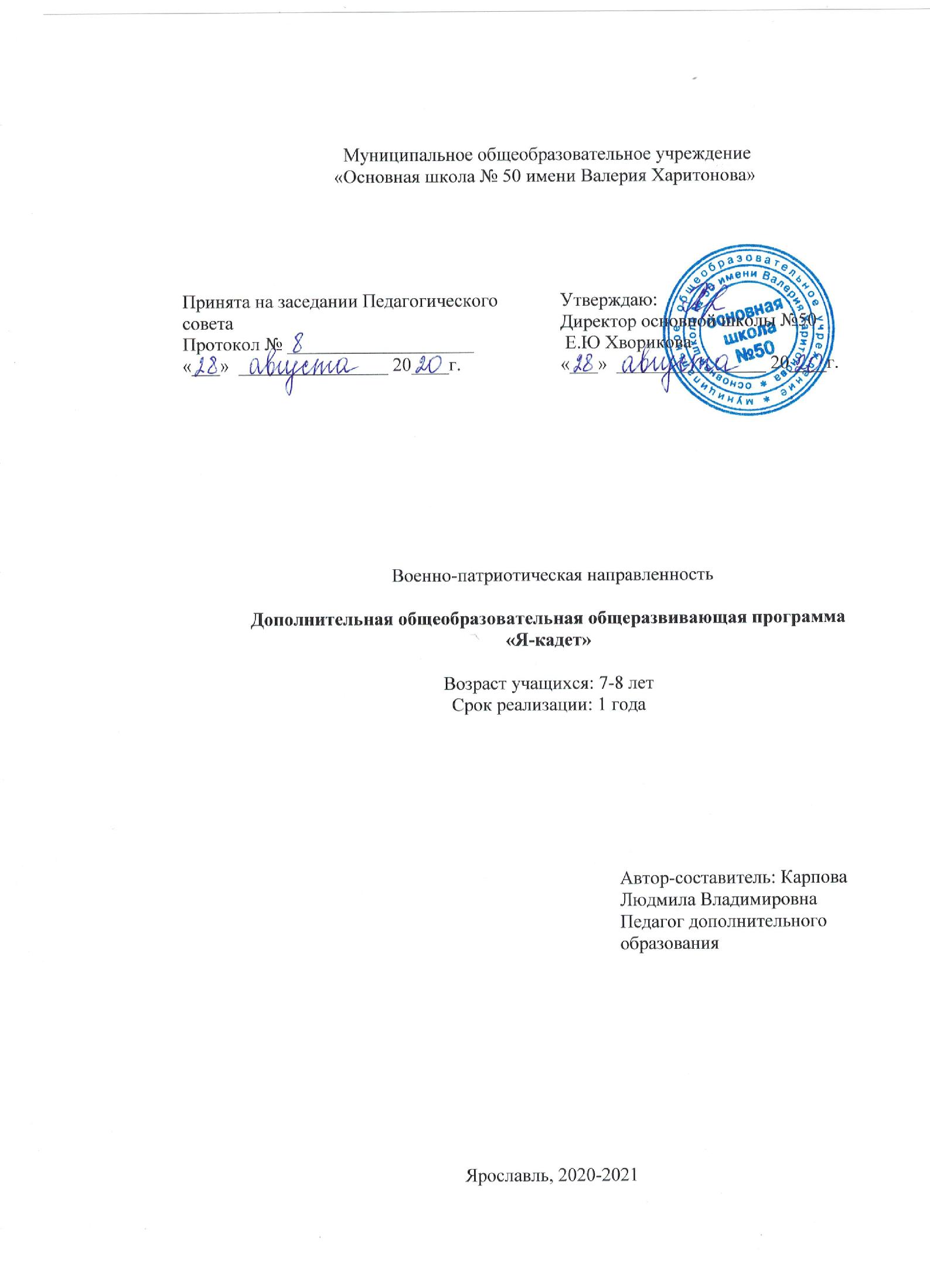 ОГЛАВЛЕНИЕ1. Пояснительная записка ………………………………………………………………………32.Учебно-тематический план…………………………………………………………………...53. Содержание программы………………………………………………………………………54. Обеспечение программы……………………………………………………………………...75. Мониторинг образовательных результатов…………………………………………………9Список информационных источников…………………………………………………..........10Приложение 1. Календарный учебный график………………………………………………111. ПОЯСНИТЕЛЬНАЯ ЗАПИСКА2. УЧЕБНО-ТЕМАТИЧЕСКИЙ ПЛАН 3. СОДЕРЖАНИЕ ПРОГРАММЫ Раздел 1. ВведениеТеория: Правила техники безопасности на рабочем месте. Требования к организации рабочего места. Требования пожарной безопасности. Раздел 2. ЭтикетТеория: Беседа (знакомство с основными понятиями темы), беседа с демонстрацией наглядных материаловПрактика: групповое обучение.Раздел 3. Правила поведения кадетТеория: Беседа с демонстрацией наглядного материала;  творческие задания. Практика: Просмотр фото-видеоматериалов,  практические работы -игра,   Раздел 4. История кадет школыТеория: Беседа с демонстрацией материалов, рассказ, посещение школьного музеяПрактика: наблюдение, опрос,  викторина, выставкаРаздел 5. РитуалыТеория: Беседа, рассказ,  работа с наглядным материалом; творческие задания. Практика: практическая работаРаздел 6. Политический вестникПрактика: Беседа с демонстрацией материалов.Раздел 7. Подведение итоговПрактика: Устный журнал. Презентация.   КАЛЕНДАРНЫЙ УЧЕБНЫЙ ГРАФИК НА 2020-2021 УЧЕБНЫЙ ГОД (см. Приложение 1)4. ОБЕСПЕЧЕНИЕ ПРОГРАММЫметодическое обеспечение:материально-техническое обеспечениеСтолы рабочиеСтульяДоскаИнтерактивная доскаКомпьютерПроекторДидактические материалы Наглядные пособия  Видеоматериалы ФотографииМакеты 5. МОНИТОРИНГ ОБРАЗОВАТЕЛЬНЫХ РЕЗУЛЬТАТОВРезультаты образовательной деятельности учащихся отслеживаются путём проведения начальной и итоговой аттестации.Начальная - проводится в начале обучения.Цель: выявление стартовых и индивидуальных возможностей учащегося.Методы проведения: индивидуальное собеседование, анкетирование, тестирование, наблюдение.Итоговая - проводится в конце обучения.Цель: подведение итогов освоения образовательной программы.Методы проведения: анкетирование, тестирование, игра, опрос, защита творческого проекта, результаты участия в выставках, конкурсах, викторинах; портфолио, соревнование.По качеству освоения программного материала выделены следующие уровни знаний, умений и навыков:высокий – программный материал усвоен полностью, воспитанник имеет высокие достижения;средний – усвоение программы в полном объеме, при наличии несущественных ошибок;низкий – усвоение программы в неполном объеме, допускает существенные ошибки в теоретических и практических заданиях; не проявляет интереса к участию в конкурсах, викторинах, выставках, соревнованиях.СПИСОК ИНФОРМАЦИОННЫХ ИСТОЧНИКОВДля педагоговБуравченков А.А. Офицерский корпус русской армии накануне Октябрьской революции. М., 1985.Волков С.В. Русский офицерский корпус. М.: Воениздат, 1993.Вырщиков   А.,   Кусмарцев   М.   Патриотизм   на   службе   России   // Воспитание школьников. 2006 г. № 3.Галушко Ю.А., Колесников А.А. Школа российского офицерства. Исторический очерк. М., 1993.Гурковский В.А. Кадетские корпуса Российской империи. М., 2005.Гейнгардт Н.С.  Программа патриотического  воспитания // Научно-методический журнал заместителя директора школы по воспитательной работе. 2006 г. № 3.Друкарев А.А. О патриотическом воспитании в кадетских корпусах. М.: 2006 г.Данченко В. Российская рыцарская академия. - "Орел", 1992, № 1, с. 3.Исаков ЕЛ. Военная быль: о доблести, добре и красоте. М., 2000.Йордан А. Честь родного погона./ Под ред. Е. Исакова. М., 2003. С.21.Е.Ю. Коркунова «История кадетского движения»  http://www.kadetperm.ru/ssylki-i-dokumenty.phpКадол В. Воспитание чести и достоинства // Воспитание школьников. 1998 г. № 2.Крылов В.М. Кадетские корпуса и российские кадеты. СПб., 1998.Михайлов А.А. Руководство военным образованием в России во второй половине Х1Х-начале XX веков. Псков, 1999В.Г. Петреченко «Азбука кадетской жизни» http://www.kadetperm.ru/ssylki-i-dokumenty.phpФилиппов Э.М. Кадетские корпуса в России: прошлое и современность. СПб., 1997.. Письмо «Об организации воспитательной деятельности по ознакомлению с историей и значением официальных государственных символов РФ и их популяризации» от 01.03.2002 г.Письмо «Об официальных ритуалах в общеобразовательных учреждениях, связанных с применением государственных символов РФ» от 10.05.2001 г.Приложение 1.Календарный учебный график на 2019- 2020 учебный год Муниципальное общеобразовательное учреждение«Основная школа № 50 имени Валерия Харитонова» Муниципальное общеобразовательное учреждение«Основная школа № 50 имени Валерия Харитонова» Муниципальное общеобразовательное учреждение«Основная школа № 50 имени Валерия Харитонова»Принята на заседании Педагогического совета Протокол № ____________________ «___»  ________________ 20____г.        Утверждаю:       Директор основной школы №50        Е.Ю Хворикова       «___»  ________________ 20____г.       Утверждаю:       Директор основной школы №50        Е.Ю Хворикова       «___»  ________________ 20____г.  Военно-патриотическая направленностьДополнительная общеобразовательная общеразвивающая программа«Я-кадет»Возраст учащихся: 7-8 летСрок реализации: 1 года  Военно-патриотическая направленностьДополнительная общеобразовательная общеразвивающая программа«Я-кадет»Возраст учащихся: 7-8 летСрок реализации: 1 года  Военно-патриотическая направленностьДополнительная общеобразовательная общеразвивающая программа«Я-кадет»Возраст учащихся: 7-8 летСрок реализации: 1 годаАвтор-составитель: Карпова Людмила ВладимировнаПедагог дополнительного образованияЯрославль, 2020-2021Ярославль, 2020-2021Ярославль, 2020-2021Актуальность программыВ последние годы кадетское обучение и воспитание становится популярным как среди детей, так и среди родителей. Создание модели кадетских классов как структур общеобразовательных учебных заведений позволяет повысить доступность кадетского образования и создать структуру для организации и реализации воспитательного процесса на принципах кадетского воспитания, предусматривающих  формирование образованной и воспитанной личности для социально активной деятельности в различных сферах жизни общества. Начало государственного патриотического воспитания в России было положено Петром I, как особая подготовка и воспитание молодых кадров. Пройдя сквозь столетия, эта работа ведется по настоящее время.       В России накоплен практический опыт деятельности кадетских объединений. В начале 90-х годов в образовательных учреждениях при поддержке общественных организаций начали создаваться военно-патриотические кружки, клубы, которые со временем преобразовались в кадетские классы. Деятельность данных коллективов не только способствует подготовке учащихся к служению Отечеству на гражданском и военном поприще. Кадетские формирования помогают так же  решать проблемы безнадзорности и профилактики правонарушений несовершеннолетних.       Дополнительная общеобразовательная программа «Я-кадет» разработана согласно требованиям следующих нормативных документов:- Федеральный закон «Об образовании в Российской Федерации» N 273-ФЗ от 29.12.2012 года;- Концепция развития дополнительного образования детей, утв. распоряжением Правительства РФ от 4.09.2014года № 1726-р; -Санитарно-эпидемиологические правила и нормативы СанПиН 2.4.4.3172-14 "Санитарно-эпидемиологические требования к устройству, содержанию и организации режима работы образовательных организаций дополнительного образования детей" (утв. постановлением Главного государственного санитарного врача РФ от 4 июля 2014 г. N 41)4- Приказ Министерства просвещения Российской Федерации от 09 ноября 2018 г. № 196 «Об утверждении Порядка организации и осуществления образовательной деятельности по дополнительным общеобразовательным программам»; - Стратегия развития воспитания в Российской Федерации на период до 2025 года (утверждена распоряжением Правительства Российской Федерации от 29 мая 2015 г. № 996-р).Категория учащихсяДополнительная общеобразовательная  общеразвивающая программа «Я- кадет» ориентирована на обучающихся  7-8 лет.Направленность программыДополнительная общеобразовательная общеразвивающая программа «Я- кадет» относится к ……….. направленностиВид программы Отличительные особенности программыДополнительная общеобразовательная общеразвивающая программа «Я-кадет» является модифицированной, так как она и составлена на основе типовой государственной программы «Юный моряк».Цель программы – создание условий для интеллектуального, культурного, физического и нравственного развития личности обучающихся (кадет), путем воспитания гражданственности и патриотизма, формирования готовности к служению Отечеству на гражданском и военном поприще. Задачи программыПодготовка  младших школьников к сознательному стремлению стать настоящим кадетом; формирование личности  кадета через усвоение этических и нравственных норм, развитие определенного уровня эрудиции, активизации интереса к истории Отечества; знакомство воспитанников с историей, традициями, заповедями кадетского братства; формирование представлений о нравственности в рамках освоения понятий «добро и зло», «правда и ложь», «честь и бесчестье», а также изучение элементарных правил поведения  воспитанника – кадета. Ожидаемые результатыБудут знать  основные нравственные ценности Будут владеть нормами  поведения в кадетском классе и школе Будут уметь ориентироваться в ситуациях, достойного поведения   на примере истории кадетского движения.Режим организации занятийДанная образовательная программа рассчитана на  33 часа в год. Занятия проводятся 1 раз в неделю по 45 минут.Особенности комплектования групп Наполняемость групп 7 - 15 человек.  Формы аттестации учащихсяИндивидуальное собеседование, анкетирование, наблюдение, опрос,  конкурс, викторина, игра.Соблюдение норм поведения учащимися в повседневной жизни в школе и вне школы.Активное участие кадетов в делах класса и  школы.№ п/пНазвание разделов и тем Количество часовКоличество часовКоличество часов№ п/пНазвание разделов и тем ВсегоТеория ПрактикаВведение 11-Этикет1064Правила поведения кадет 1064История кадет школы312Ритуалы 413Политический вестник 44- Подведение итогов11-Итого:332013РазделМетоды, приёмы и формы организации образовательного процесса Дидактический материалФорма аттестации/Контроля1.Введение Частично - поисковый (беседа), репродуктивный; наблюдение, демонстрация; практическая работа, инструктаж.Технологии: коллективного взаимообучения, развивающего обучения, коммуникативная технология обучения. Дидактические материалы, раздаточный материал, фото- и видеоматериалыИндивидуальное собеседование, взаимоконтроль обучающихся,опрос, анкетирование.2. ЭтикетБеседа (знакомство с основными понятиями темы), беседа с демонстрацией наглядных материалов;  игра, практическая работа, наблюдение, работа с наглядным материалом; творческие задания. Технологии: группового обучения, индивидуализации обучения, развивающего обучения, коммуникативная технология обучения.Дидактические материалы и наглядные пособия; рисунки, видеоматериалы, фотографииИндивидуальное собеседование, тестирование, опрос, творческие задания, выставка.3. Правила поведения кадетБеседа с демонстрацией наглядного материала; объяснительно – иллюстративный метод, игра, выставка, практическая работа, творческие задания. Технологии: группового обучения, индивидуализации обучения, развивающего обучения, коммуникативная технология обучения. Наглядные материалы, плакаты, макеты, дорожные знаки, раздаточный материал, видеоматериалыТестирование, наблюдение, опрос, практическая работа, конкурс, викторина.4. История кадет школыБеседа с демонстрацией материалов, рассказ,игра, практическая работа, наблюдение, работа с наглядным материалом; творческие задания. Технологии: группового обучения, коллективного взаимообучения, развивающего обучения, коммуникативная технология обучения. Наглядные материалы, раздаточный материал, плакаты, рисунки, видеоматериалы, фотографии Анкетирование, тестирование, наблюдение, опрос,  викторина, выставка.5. РитуалыБеседа, рассказ, игра, практическая работа, работа с наглядным материалом; творческие задания. Технологии: группового обучения, индивидуализации обучения, развивающего обучения, коммуникативная технология обучения. Наглядные материалы, раздаточный материал, плакаты, рисункиИндивидуальное собеседование, анкетирование, опрос, защита творческого проекта, практическое задание, творческое задание, выставка.6.Политический вестникБеседа с демонстрацией материалов, рассказ,игра, практическая работа, наблюдение, работа с наглядным материалом; творческие задания. Технологии: группового обучения, коллективного взаимообучения, развивающего обучения, коммуникативная технология обучения.Наглядные материалы, раздаточный материал, плакаты, рисункиИндивидуальное собеседование, опрос, анкетирование.7.Подведение итогов Беседа, творческие задания, защита проектов, игра, соревнование. Технологии: группового обучения, индивидуализации обучения, развивающего обучения, коммуникативная технология обучения   Наглядные материалы, плакаты, рисунки, фото- и видеоматериалыАнкетирование, тестирование, игра, опрос, защита творческого проекта, портфолио, соревнование.месяцДатаДатаТема занятияКол-во часов Форма аттестации/контроляпо планупо фактуТема занятияКол-во часов Форма аттестации/контроляКадет – это звучит гордо. Кто такой кадет? 1Беседа. ПрезентацияКультура приветствия. Что значит слово «Здравствуйте». Правила приветствия.1Беседа. Ролевая игра Кадетское приветствие (приветствие входящего в класс учителя). 1Тренинг Кадетское приветствие (рапорт дежурного)1Тренинг Кадет на уроке. Правила школьной жизни. 1Беседа. Моделирование ситуацийЗачем нужны перемены. Можно ли отдыхать с пользой? 1Беседа. Ролевая игра. Культура поведения в столовой. 1Беседа. Тренинг. Экскурсия в школьный музей  1Экскурсия Политический вестник1Устный журнал. Презентация. Аккуратность и опрятность – основа успеха. 1беседа. Презентация. Каждой вещи свое место (правила организации рабочего места – порядок в портфеле). 1Тренинг – игра. Каждой вещи свое место (правила организации рабочего места –порядок на парте). 1Тренинг – игра Культура внешнего вида настоящего кадета (прическа, форма, обувь, правила ухода). 1Беседа. Презентация. Каждой вещи свое место (как правильно и аккуратно повесить форму). 1Тренинг - играКультура поведения на прогулке, экскурсии.1Беседа. Тренинг. Кадеты нашей школы. Как все начиналось.1Экскурсия в школьный музей.Политический вестник1Устный журнал. Презентация. Атрибутика кадетской формы. 1Беседа. Моделирование эскиза эмблемы классаРитуалы в жизни кадета. Гимн РФ. Правила поведения во время исполнения гимна. 1Презентация. Тренинг Ритуалы в жизни кадета. Флаг и герб РФ. Правила поведения во время выноса флага. 1Презентация. Тренинг Ритуалы в жизни кадета. Клятва. 1Презентация. Тренинг Культура поведения на  общественных местах (культурный центр, театр). 1Беседа. Тренинг. Политический вестник1Устный журнал. Презентация. «Кадеты нашей школы». Встреча с выпускниками кадетских классов 1Беседа. Закон «00» - основное правило жизни настоящего кадета. 1Беседа. Диспут. Этикет взаимоотношений между мальчиками и девочками. 1Беседа. Тренинг Забота о младших – основа кадетского братства. 1Презентация в детском саду. Как кадет относится к старшим?1Беседа. Мини-проект «Ветеран живет рядом» (подготовка подарка ветерану). 1Проектная деятельность «Ветеран живет рядом». Встреча с ветераном. 1Беседа. Групповой мини-проект «Составление правил жизни настоящего кадета». 1Проектная деятельностьПрезентация мини-проектов «Правила жизни настоящего кадета». 1Презентация проектов Подведение итогов.Политический вестник1Устный журнал. Презентация. Всего 33 часов33 часов